Bijlage 17 Format nazorgplan melanoom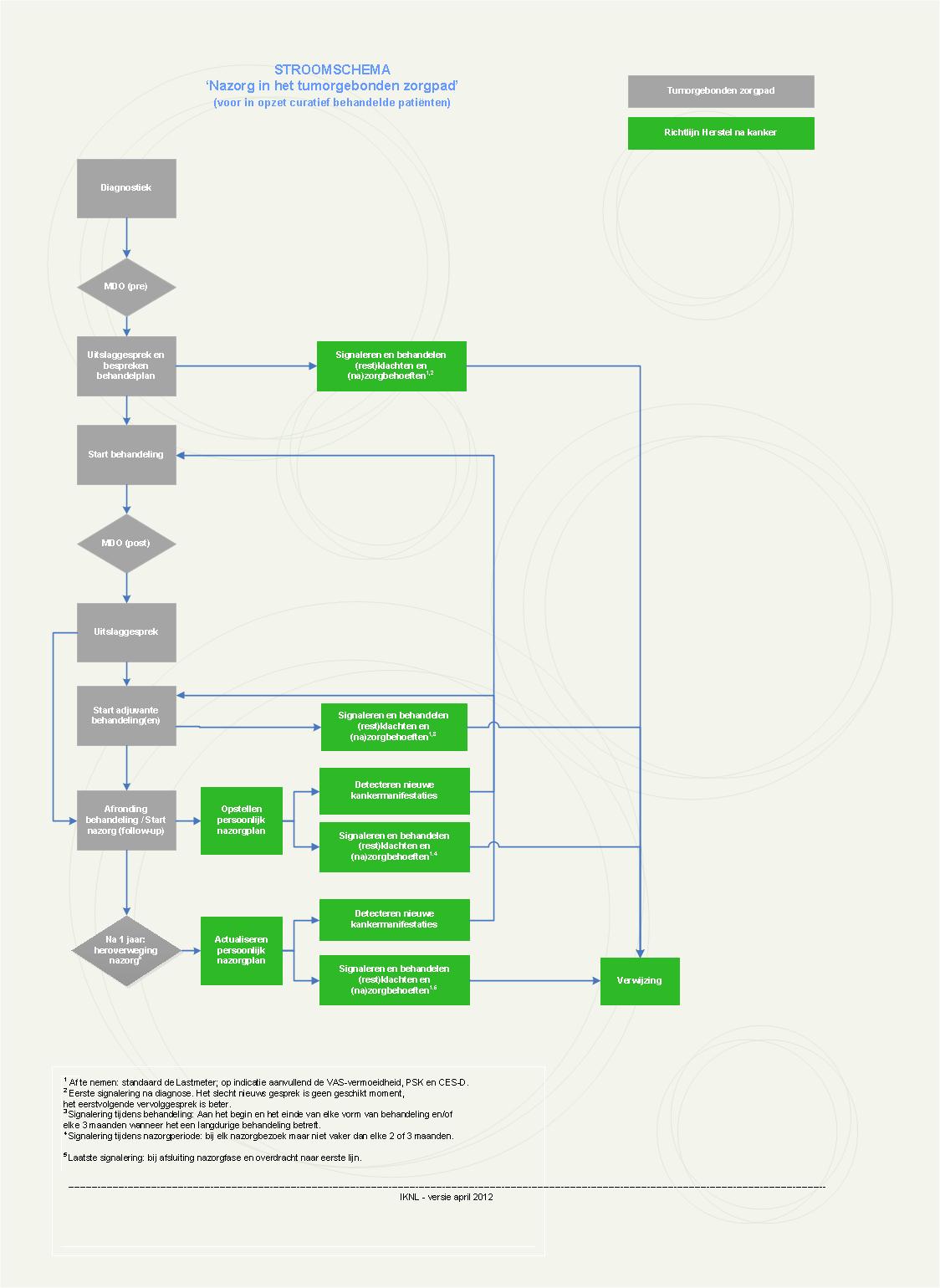 Format nazorgplan melanoom (voor stadium IB en hoger)PersoonsgegevensPersoonsgegevensPersoonsgegevensPersoonsgegevensPersoonsgegevensPersoonsgegevensPersoonsgegevensPersoonsgegevensPersoonsgegevensPersoonsgegevensPersoonsgegevensPersoonsgegevensPersoonsgegevensPersoonsgegevensPersoonsgegevensPersoonsgegevensPersoonsgegevensPersoonsgegevensPersoonsgegevensPersoonsgegevensPersoonsgegevensPersoonsgegevensPersoonsgegevensPersoonsgegevensNaam patiënt:Naam patiënt:Naam patiënt:Naam patiënt:Naam patiënt:Naam patiënt:Naam patiënt:Naam patiënt:Naam patiënt:Naam patiënt:Naam patiënt:Naam patiënt:Naam patiënt:Naam patiënt:Naam patiënt:Geboortedatum Geboortedatum Geboortedatum Geboortedatum Geboortedatum Geboortedatum Geboortedatum Geboortedatum Geboortedatum Adres:Adres:Adres:Adres:Adres:Adres:Adres:Adres:Adres:Adres:Adres:Adres:Adres:Adres:Adres:Telefoon / e-mail Telefoon / e-mail Telefoon / e-mail Telefoon / e-mail Telefoon / e-mail Telefoon / e-mail Telefoon / e-mail Telefoon / e-mail Telefoon / e-mail ContactgegevensContactgegevensContactgegevensContactgegevensContactgegevensContactgegevensContactgegevensContactgegevensContactgegevensContactgegevensContactgegevensContactgegevensContactgegevensContactgegevensContactgegevensContactgegevensContactgegevensContactgegevensContactgegevensContactgegevensContactgegevensContactgegevensContactgegevensContactgegevensNaam hoofdbehandelaar: Bijv. Chirurg (naam)Naam hoofdbehandelaar: Bijv. Chirurg (naam)Naam hoofdbehandelaar: Bijv. Chirurg (naam)Naam hoofdbehandelaar: Bijv. Chirurg (naam)Naam hoofdbehandelaar: Bijv. Chirurg (naam)Naam hoofdbehandelaar: Bijv. Chirurg (naam)Naam hoofdbehandelaar: Bijv. Chirurg (naam)Naam hoofdbehandelaar: Bijv. Chirurg (naam)Naam hoofdbehandelaar: Bijv. Chirurg (naam)Naam hoofdbehandelaar: Bijv. Chirurg (naam)Naam hoofdbehandelaar: Bijv. Chirurg (naam)Naam hoofdbehandelaar: Bijv. Chirurg (naam)Naam hoofdbehandelaar: Bijv. Chirurg (naam)Naam hoofdbehandelaar: Bijv. Chirurg (naam)Naam hoofdbehandelaar: Bijv. Chirurg (naam)Naam hoofdbehandelaar: Bijv. Chirurg (naam)Naam hoofdbehandelaar: Bijv. Chirurg (naam)Naam hoofdbehandelaar: Bijv. Chirurg (naam)Naam hoofdbehandelaar: Bijv. Chirurg (naam)Naam hoofdbehandelaar: Bijv. Chirurg (naam)Naam hoofdbehandelaar: Bijv. Chirurg (naam)Naam hoofdbehandelaar: Bijv. Chirurg (naam)Naam hoofdbehandelaar: Bijv. Chirurg (naam)Naam hoofdbehandelaar: Bijv. Chirurg (naam)Naam eerste aanspreekpersoon: Bijv. Oncologie verpleegkundige (naam)Naam eerste aanspreekpersoon: Bijv. Oncologie verpleegkundige (naam)Naam eerste aanspreekpersoon: Bijv. Oncologie verpleegkundige (naam)Naam eerste aanspreekpersoon: Bijv. Oncologie verpleegkundige (naam)Naam eerste aanspreekpersoon: Bijv. Oncologie verpleegkundige (naam)Naam eerste aanspreekpersoon: Bijv. Oncologie verpleegkundige (naam)Naam eerste aanspreekpersoon: Bijv. Oncologie verpleegkundige (naam)Naam eerste aanspreekpersoon: Bijv. Oncologie verpleegkundige (naam)Naam eerste aanspreekpersoon: Bijv. Oncologie verpleegkundige (naam)Naam eerste aanspreekpersoon: Bijv. Oncologie verpleegkundige (naam)Naam eerste aanspreekpersoon: Bijv. Oncologie verpleegkundige (naam)Naam eerste aanspreekpersoon: Bijv. Oncologie verpleegkundige (naam)Naam eerste aanspreekpersoon: Bijv. Oncologie verpleegkundige (naam)Naam eerste aanspreekpersoon: Bijv. Oncologie verpleegkundige (naam)Naam eerste aanspreekpersoon: Bijv. Oncologie verpleegkundige (naam)Telefoon / e-mail Telefoon / e-mail Telefoon / e-mail Telefoon / e-mail Telefoon / e-mail Telefoon / e-mail Telefoon / e-mail Telefoon / e-mail Telefoon / e-mail Naam huisarts: Huisarts (naam)Naam huisarts: Huisarts (naam)Naam huisarts: Huisarts (naam)Naam huisarts: Huisarts (naam)Naam huisarts: Huisarts (naam)Naam huisarts: Huisarts (naam)Naam huisarts: Huisarts (naam)Naam huisarts: Huisarts (naam)Naam huisarts: Huisarts (naam)Naam huisarts: Huisarts (naam)Naam huisarts: Huisarts (naam)Naam huisarts: Huisarts (naam)Naam huisarts: Huisarts (naam)Naam huisarts: Huisarts (naam)Naam huisarts: Huisarts (naam)Naam huisarts: Huisarts (naam)Naam huisarts: Huisarts (naam)Naam huisarts: Huisarts (naam)Naam huisarts: Huisarts (naam)Naam huisarts: Huisarts (naam)Naam huisarts: Huisarts (naam)Naam huisarts: Huisarts (naam)Naam huisarts: Huisarts (naam)Naam huisarts: Huisarts (naam)Data opstellen NazorgplannenData opstellen NazorgplannenData opstellen NazorgplannenData opstellen NazorgplannenData opstellen NazorgplannenData opstellen NazorgplannenData opstellen NazorgplannenData opstellen NazorgplannenData opstellen NazorgplannenData opstellen NazorgplannenData opstellen NazorgplannenData opstellen NazorgplannenData opstellen NazorgplannenData opstellen NazorgplannenData opstellen NazorgplannenData opstellen NazorgplannenData opstellen NazorgplannenData opstellen NazorgplannenData opstellen NazorgplannenData opstellen NazorgplannenData opstellen NazorgplannenData opstellen NazorgplannenData opstellen NazorgplannenData opstellen NazorgplannenDatum start Nazorgplan:Datum start Nazorgplan:Datum start Nazorgplan:Datum start Nazorgplan:Datum start Nazorgplan:Datum start Nazorgplan:Datum start Nazorgplan:Datum start Nazorgplan:Datum start Nazorgplan:Datum start Nazorgplan:Datum start Nazorgplan:Datum start Nazorgplan:Datum start Nazorgplan:Datum start Nazorgplan:Datum start Nazorgplan:Datum start Nazorgplan:Datum start Nazorgplan:Datum start Nazorgplan:Datum start Nazorgplan:Datum start Nazorgplan:Datum start Nazorgplan:Datum start Nazorgplan:Datum start Nazorgplan:Datum start Nazorgplan:Data Nazorgplannen in nazorgfase:Data Nazorgplannen in nazorgfase:Data Nazorgplannen in nazorgfase:Data Nazorgplannen in nazorgfase:Data Nazorgplannen in nazorgfase:Data Nazorgplannen in nazorgfase:Data Nazorgplannen in nazorgfase:Data Nazorgplannen in nazorgfase:Data Nazorgplannen in nazorgfase:Data Nazorgplannen in nazorgfase:Data Nazorgplannen in nazorgfase:Data Nazorgplannen in nazorgfase:Data Nazorgplannen in nazorgfase:Data Nazorgplannen in nazorgfase:Data Nazorgplannen in nazorgfase:Data Nazorgplannen in nazorgfase:Data Nazorgplannen in nazorgfase:Data Nazorgplannen in nazorgfase:Data Nazorgplannen in nazorgfase:Data Nazorgplannen in nazorgfase:Data Nazorgplannen in nazorgfase:Data Nazorgplannen in nazorgfase:Data Nazorgplannen in nazorgfase:Data Nazorgplannen in nazorgfase:Datum Nazorgplan bij heroverweging/beëindiging nazorg:Datum Nazorgplan bij heroverweging/beëindiging nazorg:Datum Nazorgplan bij heroverweging/beëindiging nazorg:Datum Nazorgplan bij heroverweging/beëindiging nazorg:Datum Nazorgplan bij heroverweging/beëindiging nazorg:Datum Nazorgplan bij heroverweging/beëindiging nazorg:Datum Nazorgplan bij heroverweging/beëindiging nazorg:Datum Nazorgplan bij heroverweging/beëindiging nazorg:Datum Nazorgplan bij heroverweging/beëindiging nazorg:Datum Nazorgplan bij heroverweging/beëindiging nazorg:Datum Nazorgplan bij heroverweging/beëindiging nazorg:Datum Nazorgplan bij heroverweging/beëindiging nazorg:Datum Nazorgplan bij heroverweging/beëindiging nazorg:Datum Nazorgplan bij heroverweging/beëindiging nazorg:Datum Nazorgplan bij heroverweging/beëindiging nazorg:Datum Nazorgplan bij heroverweging/beëindiging nazorg:Datum Nazorgplan bij heroverweging/beëindiging nazorg:Datum Nazorgplan bij heroverweging/beëindiging nazorg:Datum Nazorgplan bij heroverweging/beëindiging nazorg:Datum Nazorgplan bij heroverweging/beëindiging nazorg:Datum Nazorgplan bij heroverweging/beëindiging nazorg:Datum Nazorgplan bij heroverweging/beëindiging nazorg:Datum Nazorgplan bij heroverweging/beëindiging nazorg:Datum Nazorgplan bij heroverweging/beëindiging nazorg:Informatie kanker, behandeling, gevolgen Informatie kanker, behandeling, gevolgen Informatie kanker, behandeling, gevolgen Informatie kanker, behandeling, gevolgen Informatie kanker, behandeling, gevolgen Informatie kanker, behandeling, gevolgen Informatie kanker, behandeling, gevolgen Informatie kanker, behandeling, gevolgen Informatie kanker, behandeling, gevolgen Informatie kanker, behandeling, gevolgen Informatie kanker, behandeling, gevolgen Informatie kanker, behandeling, gevolgen Informatie kanker, behandeling, gevolgen Informatie kanker, behandeling, gevolgen Informatie kanker, behandeling, gevolgen Informatie kanker, behandeling, gevolgen Informatie kanker, behandeling, gevolgen Informatie kanker, behandeling, gevolgen Informatie kanker, behandeling, gevolgen Informatie kanker, behandeling, gevolgen Informatie kanker, behandeling, gevolgen Informatie kanker, behandeling, gevolgen Informatie kanker, behandeling, gevolgen Informatie kanker, behandeling, gevolgen Diagnostiek bij verdenking op loco/regionale- of afstandsmetastasenDiagnostiek bij verdenking op loco/regionale- of afstandsmetastasenDiagnostiek bij verdenking op loco/regionale- of afstandsmetastasenDiagnostiek bij verdenking op loco/regionale- of afstandsmetastasenDiagnostiek bij verdenking op loco/regionale- of afstandsmetastasenDiagnostiek bij verdenking op loco/regionale- of afstandsmetastasenDiagnostiek bij verdenking op loco/regionale- of afstandsmetastasenDiagnostiek bij verdenking op loco/regionale- of afstandsmetastasenDiagnostiek bij verdenking op loco/regionale- of afstandsmetastasenDiagnostiek bij verdenking op loco/regionale- of afstandsmetastasenDiagnostiek bij verdenking op loco/regionale- of afstandsmetastasenDiagnostiek bij verdenking op loco/regionale- of afstandsmetastasenDiagnostiek bij verdenking op loco/regionale- of afstandsmetastasenDiagnostiek bij verdenking op loco/regionale- of afstandsmetastasenDiagnostiek bij verdenking op loco/regionale- of afstandsmetastasenDiagnostiek bij verdenking op loco/regionale- of afstandsmetastasenDiagnostiek bij verdenking op loco/regionale- of afstandsmetastasenDiagnostiek bij verdenking op loco/regionale- of afstandsmetastasenDiagnostiek bij verdenking op loco/regionale- of afstandsmetastasenDiagnostiek bij verdenking op loco/regionale- of afstandsmetastasenDiagnostiek bij verdenking op loco/regionale- of afstandsmetastasenDiagnostiek bij verdenking op loco/regionale- of afstandsmetastasenDiagnostiek bij verdenking op loco/regionale- of afstandsmetastasenDiagnostiek bij verdenking op loco/regionale- of afstandsmetastasenDatumDiagnostisch onderzoekDiagnostisch onderzoekDiagnostisch onderzoekDiagnostisch onderzoekDiagnostisch onderzoekDiagnostisch onderzoekDiagnostisch onderzoekDiagnostisch onderzoekDiagnostisch onderzoekDiagnostisch onderzoekDiagnostisch onderzoekDiagnostisch onderzoekDiagnostisch onderzoekDiagnostisch onderzoekResultaatResultaatResultaatResultaatResultaatResultaatResultaatResultaatResultaatSerum-LDH-bepaling (op indicatie)Serum-LDH-bepaling (op indicatie)Serum-LDH-bepaling (op indicatie)Serum-LDH-bepaling (op indicatie)Serum-LDH-bepaling (op indicatie)Serum-LDH-bepaling (op indicatie)Serum-LDH-bepaling (op indicatie)Serum-LDH-bepaling (op indicatie)Serum-LDH-bepaling (op indicatie)Serum-LDH-bepaling (op indicatie)Serum-LDH-bepaling (op indicatie)Serum-LDH-bepaling (op indicatie)Serum-LDH-bepaling (op indicatie)Serum-LDH-bepaling (op indicatie)CT of PET OF PET-CT (op indicatie) van borst, buik, bekken en hersenenCT of PET OF PET-CT (op indicatie) van borst, buik, bekken en hersenenCT of PET OF PET-CT (op indicatie) van borst, buik, bekken en hersenenCT of PET OF PET-CT (op indicatie) van borst, buik, bekken en hersenenCT of PET OF PET-CT (op indicatie) van borst, buik, bekken en hersenenCT of PET OF PET-CT (op indicatie) van borst, buik, bekken en hersenenCT of PET OF PET-CT (op indicatie) van borst, buik, bekken en hersenenCT of PET OF PET-CT (op indicatie) van borst, buik, bekken en hersenenCT of PET OF PET-CT (op indicatie) van borst, buik, bekken en hersenenCT of PET OF PET-CT (op indicatie) van borst, buik, bekken en hersenenCT of PET OF PET-CT (op indicatie) van borst, buik, bekken en hersenenCT of PET OF PET-CT (op indicatie) van borst, buik, bekken en hersenenCT of PET OF PET-CT (op indicatie) van borst, buik, bekken en hersenenCT of PET OF PET-CT (op indicatie) van borst, buik, bekken en hersenenCytologisch onderzoek (op indicatie)Cytologisch onderzoek (op indicatie)Cytologisch onderzoek (op indicatie)Cytologisch onderzoek (op indicatie)Cytologisch onderzoek (op indicatie)Cytologisch onderzoek (op indicatie)Cytologisch onderzoek (op indicatie)Cytologisch onderzoek (op indicatie)Cytologisch onderzoek (op indicatie)Cytologisch onderzoek (op indicatie)Cytologisch onderzoek (op indicatie)Cytologisch onderzoek (op indicatie)Cytologisch onderzoek (op indicatie)Cytologisch onderzoek (op indicatie)Histologisch onderzoek (op indicatie)Histologisch onderzoek (op indicatie)Histologisch onderzoek (op indicatie)Histologisch onderzoek (op indicatie)Histologisch onderzoek (op indicatie)Histologisch onderzoek (op indicatie)Histologisch onderzoek (op indicatie)Histologisch onderzoek (op indicatie)Histologisch onderzoek (op indicatie)Histologisch onderzoek (op indicatie)Histologisch onderzoek (op indicatie)Histologisch onderzoek (op indicatie)Histologisch onderzoek (op indicatie)Histologisch onderzoek (op indicatie)Diagnose Diagnose Diagnose Diagnose Diagnose Diagnose Diagnose Diagnose Diagnose Diagnose Diagnose Diagnose Diagnose Diagnose Diagnose Datum definitieve PA Datum definitieve PA Datum definitieve PA Datum definitieve PA Datum definitieve PA Datum definitieve PA Datum definitieve PA Datum definitieve PA Datum definitieve PA StadiëringStadiëringStadiëringStadiëringStadiëringStadiëringStadiëringStadiëringStadiëringStadiëringStadiëringStadiëringStadiëringStadiëringStadiëringStadiëringStadiëringStadiëringStadiëringStadiëringStadiëringStadiëringStadiëringStadiëringHistologie Histologie Histologie Histologie Histologie Histologie Histologie Histologie Histologie Histologie Histologie Histologie Histologie Histologie Histologie Histologie Histologie Histologie Histologie Histologie Histologie Histologie Histologie Histologie KankerbehandelingKankerbehandelingKankerbehandelingKankerbehandelingKankerbehandelingKankerbehandelingKankerbehandelingKankerbehandelingKankerbehandelingKankerbehandelingKankerbehandelingKankerbehandelingKankerbehandelingKankerbehandelingKankerbehandelingKankerbehandelingKankerbehandelingKankerbehandelingKankerbehandelingKankerbehandelingKankerbehandelingKankerbehandelingKankerbehandelingKankerbehandelingOperatieOperatieOperatieOperatieOperatieOperatieOperatieOperatieChemotherapieChemotherapieChemotherapieChemotherapieChemotherapieChemotherapieRadiotherapieRadiotherapieRadiotherapieRadiotherapieRadiotherapieRadiotherapieRadiotherapieAndersAndersDataBehandelaarChirurg (naam)Chirurg (naam)Chirurg (naam)Chirurg (naam)Chirurg (naam)Chirurg (naam)Chirurg (naam)Chirurg (naam)Internist-oncoloog (naam)Internist-oncoloog (naam)Internist-oncoloog (naam)Internist-oncoloog (naam)Internist-oncoloog (naam)Internist-oncoloog (naam)Radiotherapeut (naam)Radiotherapeut (naam)Radiotherapeut (naam)Radiotherapeut (naam)Radiotherapeut (naam)Radiotherapeut (naam)Radiotherapeut (naam)BehandelingFamiliehistorie kanker, erfelijkheidFamiliehistorie kanker, erfelijkheidFamiliehistorie kanker, erfelijkheidFamiliehistorie kanker, erfelijkheidFamiliehistorie kanker, erfelijkheidFamiliehistorie kanker, erfelijkheidFamiliehistorie kanker, erfelijkheidFamiliehistorie kanker, erfelijkheidFamiliehistorie kanker, erfelijkheidFamiliehistorie kanker, erfelijkheidFamiliehistorie kanker, erfelijkheidFamiliehistorie kanker, erfelijkheidFamiliehistorie kanker, erfelijkheidFamiliehistorie kanker, erfelijkheidFamiliehistorie kanker, erfelijkheidFamiliehistorie kanker, erfelijkheidFamiliehistorie kanker, erfelijkheidFamiliehistorie kanker, erfelijkheidFamiliehistorie kanker, erfelijkheidFamiliehistorie kanker, erfelijkheidFamiliehistorie kanker, erfelijkheidFamiliehistorie kanker, erfelijkheidFamiliehistorie kanker, erfelijkheidFamiliehistorie kanker, erfelijkheidComorbiditeit, andere ziektenComorbiditeit, andere ziektenComorbiditeit, andere ziektenComorbiditeit, andere ziektenComorbiditeit, andere ziektenComorbiditeit, andere ziektenComorbiditeit, andere ziektenComorbiditeit, andere ziektenComorbiditeit, andere ziektenComorbiditeit, andere ziektenComorbiditeit, andere ziektenComorbiditeit, andere ziektenComorbiditeit, andere ziektenComorbiditeit, andere ziektenComorbiditeit, andere ziektenComorbiditeit, andere ziektenComorbiditeit, andere ziektenComorbiditeit, andere ziektenComorbiditeit, andere ziektenComorbiditeit, andere ziektenComorbiditeit, andere ziektenComorbiditeit, andere ziektenComorbiditeit, andere ziektenComorbiditeit, andere ziektenSoortSoortDiabetesDiabetesDiabetesDiabetesHart-/vaatziektenHart-/vaatziektenHart-/vaatziektenHart-/vaatziektenHart-/vaatziektenHart-/vaatziektenCOPDCOPDCOPDCOPDCOPDOsteoporose Osteoporose Osteoporose Osteoporose Osteoporose AndersAndersDataDataBehandelaarBehandelaarBehandelingBehandelingComplicaties kankerComplicaties kankerComplicaties kankerComplicaties kankerComplicaties kankerComplicaties kankerComplicaties kankerComplicaties kankerComplicaties kankerComplicaties kankerComplicaties kankerComplicaties kankerComplicaties kankerComplicaties kankerComplicaties kankerComplicaties kankerComplicaties kankerComplicaties kankerComplicaties kankerComplicaties kankerComplicaties kankerComplicaties kankerComplicaties kankerComplicaties kankerSoortenSoortenDataDataBehandelaarBehandelaarBehandelingBehandelingMogelijke gevolgen kanker(behandeling)Mogelijke gevolgen kanker(behandeling)Mogelijke gevolgen kanker(behandeling)Mogelijke gevolgen kanker(behandeling)Mogelijke gevolgen kanker(behandeling)Mogelijke gevolgen kanker(behandeling)Mogelijke gevolgen kanker(behandeling)Mogelijke gevolgen kanker(behandeling)Mogelijke gevolgen kanker(behandeling)Mogelijke gevolgen kanker(behandeling)Mogelijke gevolgen kanker(behandeling)Mogelijke gevolgen kanker(behandeling)Mogelijke gevolgen kanker(behandeling)Mogelijke gevolgen kanker(behandeling)Mogelijke gevolgen kanker(behandeling)Mogelijke gevolgen kanker(behandeling)Mogelijke gevolgen kanker(behandeling)Mogelijke gevolgen kanker(behandeling)Mogelijke gevolgen kanker(behandeling)Mogelijke gevolgen kanker(behandeling)Mogelijke gevolgen kanker(behandeling)Mogelijke gevolgen kanker(behandeling)Mogelijke gevolgen kanker(behandeling)Mogelijke gevolgen kanker(behandeling)Algemeen bij melanoomAlgemeen bij melanoomChronische vermoeidheid, concentratieproblemen, geheugenklachten, psychische problemenChronische vermoeidheid, concentratieproblemen, geheugenklachten, psychische problemenChronische vermoeidheid, concentratieproblemen, geheugenklachten, psychische problemenChronische vermoeidheid, concentratieproblemen, geheugenklachten, psychische problemenChronische vermoeidheid, concentratieproblemen, geheugenklachten, psychische problemenChronische vermoeidheid, concentratieproblemen, geheugenklachten, psychische problemenChronische vermoeidheid, concentratieproblemen, geheugenklachten, psychische problemenChronische vermoeidheid, concentratieproblemen, geheugenklachten, psychische problemenChronische vermoeidheid, concentratieproblemen, geheugenklachten, psychische problemenChronische vermoeidheid, concentratieproblemen, geheugenklachten, psychische problemenChronische vermoeidheid, concentratieproblemen, geheugenklachten, psychische problemenChronische vermoeidheid, concentratieproblemen, geheugenklachten, psychische problemenChronische vermoeidheid, concentratieproblemen, geheugenklachten, psychische problemenChronische vermoeidheid, concentratieproblemen, geheugenklachten, psychische problemenChronische vermoeidheid, concentratieproblemen, geheugenklachten, psychische problemenChronische vermoeidheid, concentratieproblemen, geheugenklachten, psychische problemenChronische vermoeidheid, concentratieproblemen, geheugenklachten, psychische problemenChronische vermoeidheid, concentratieproblemen, geheugenklachten, psychische problemenChronische vermoeidheid, concentratieproblemen, geheugenklachten, psychische problemenChronische vermoeidheid, concentratieproblemen, geheugenklachten, psychische problemenChronische vermoeidheid, concentratieproblemen, geheugenklachten, psychische problemenChronische vermoeidheid, concentratieproblemen, geheugenklachten, psychische problemenBij operatieBij operatieWondinfectie, seroma, lymfefistel,lymfoedeem, haematoma, neuropraxie, cutaan gevoelsverliesWondinfectie, seroma, lymfefistel,lymfoedeem, haematoma, neuropraxie, cutaan gevoelsverliesWondinfectie, seroma, lymfefistel,lymfoedeem, haematoma, neuropraxie, cutaan gevoelsverliesWondinfectie, seroma, lymfefistel,lymfoedeem, haematoma, neuropraxie, cutaan gevoelsverliesWondinfectie, seroma, lymfefistel,lymfoedeem, haematoma, neuropraxie, cutaan gevoelsverliesWondinfectie, seroma, lymfefistel,lymfoedeem, haematoma, neuropraxie, cutaan gevoelsverliesWondinfectie, seroma, lymfefistel,lymfoedeem, haematoma, neuropraxie, cutaan gevoelsverliesWondinfectie, seroma, lymfefistel,lymfoedeem, haematoma, neuropraxie, cutaan gevoelsverliesWondinfectie, seroma, lymfefistel,lymfoedeem, haematoma, neuropraxie, cutaan gevoelsverliesWondinfectie, seroma, lymfefistel,lymfoedeem, haematoma, neuropraxie, cutaan gevoelsverliesWondinfectie, seroma, lymfefistel,lymfoedeem, haematoma, neuropraxie, cutaan gevoelsverliesWondinfectie, seroma, lymfefistel,lymfoedeem, haematoma, neuropraxie, cutaan gevoelsverliesWondinfectie, seroma, lymfefistel,lymfoedeem, haematoma, neuropraxie, cutaan gevoelsverliesWondinfectie, seroma, lymfefistel,lymfoedeem, haematoma, neuropraxie, cutaan gevoelsverliesWondinfectie, seroma, lymfefistel,lymfoedeem, haematoma, neuropraxie, cutaan gevoelsverliesWondinfectie, seroma, lymfefistel,lymfoedeem, haematoma, neuropraxie, cutaan gevoelsverliesWondinfectie, seroma, lymfefistel,lymfoedeem, haematoma, neuropraxie, cutaan gevoelsverliesWondinfectie, seroma, lymfefistel,lymfoedeem, haematoma, neuropraxie, cutaan gevoelsverliesWondinfectie, seroma, lymfefistel,lymfoedeem, haematoma, neuropraxie, cutaan gevoelsverliesWondinfectie, seroma, lymfefistel,lymfoedeem, haematoma, neuropraxie, cutaan gevoelsverliesWondinfectie, seroma, lymfefistel,lymfoedeem, haematoma, neuropraxie, cutaan gevoelsverliesWondinfectie, seroma, lymfefistel,lymfoedeem, haematoma, neuropraxie, cutaan gevoelsverliesBij chemotherapieBij chemotherapieNeuropathie, misselijkheid, braken, infecties Neuropathie, misselijkheid, braken, infecties Neuropathie, misselijkheid, braken, infecties Neuropathie, misselijkheid, braken, infecties Neuropathie, misselijkheid, braken, infecties Neuropathie, misselijkheid, braken, infecties Neuropathie, misselijkheid, braken, infecties Neuropathie, misselijkheid, braken, infecties Neuropathie, misselijkheid, braken, infecties Neuropathie, misselijkheid, braken, infecties Neuropathie, misselijkheid, braken, infecties Neuropathie, misselijkheid, braken, infecties Neuropathie, misselijkheid, braken, infecties Neuropathie, misselijkheid, braken, infecties Neuropathie, misselijkheid, braken, infecties Neuropathie, misselijkheid, braken, infecties Neuropathie, misselijkheid, braken, infecties Neuropathie, misselijkheid, braken, infecties Neuropathie, misselijkheid, braken, infecties Neuropathie, misselijkheid, braken, infecties Neuropathie, misselijkheid, braken, infecties Neuropathie, misselijkheid, braken, infecties Bij radiotherapieBij radiotherapieBlaas- en darmproblemen, huidproblemen Blaas- en darmproblemen, huidproblemen Blaas- en darmproblemen, huidproblemen Blaas- en darmproblemen, huidproblemen Blaas- en darmproblemen, huidproblemen Blaas- en darmproblemen, huidproblemen Blaas- en darmproblemen, huidproblemen Blaas- en darmproblemen, huidproblemen Blaas- en darmproblemen, huidproblemen Blaas- en darmproblemen, huidproblemen Blaas- en darmproblemen, huidproblemen Blaas- en darmproblemen, huidproblemen Blaas- en darmproblemen, huidproblemen Blaas- en darmproblemen, huidproblemen Blaas- en darmproblemen, huidproblemen Blaas- en darmproblemen, huidproblemen Blaas- en darmproblemen, huidproblemen Blaas- en darmproblemen, huidproblemen Blaas- en darmproblemen, huidproblemen Blaas- en darmproblemen, huidproblemen Blaas- en darmproblemen, huidproblemen Blaas- en darmproblemen, huidproblemen AndersAndersAanbevolen nazorgschemaAanbevolen nazorgschemaAanbevolen nazorgschemaAanbevolen nazorgschemaAanbevolen nazorgschemaAanbevolen nazorgschemaAanbevolen nazorgschemaAanbevolen nazorgschemaAanbevolen nazorgschemaAanbevolen nazorgschemaAanbevolen nazorgschemaAanbevolen nazorgschemaAanbevolen nazorgschemaAanbevolen nazorgschemaAanbevolen nazorgschemaAanbevolen nazorgschemaAanbevolen nazorgschemaAanbevolen nazorgschemaAanbevolen nazorgschemaAanbevolen nazorgschemaAanbevolen nazorgschemaAanbevolen nazorgschemaAanbevolen nazorgschemaAanbevolen nazorgschemadatum datumdatumdatumdatumdatumdatumdatumdatumdatumdatumdatumdatumdatumdatumdatumdatumdatumdatumdatumdatumZorgVerle-nerKanker-detectie:Kanker-detectie:Lichamelijk onderzoek:Litteken en omliggende huidLymfeklier-gebied(en)Vlekjes of knobbeltjes (door patiënt ontdekt)Lichamelijk onderzoek:Litteken en omliggende huidLymfeklier-gebied(en)Vlekjes of knobbeltjes (door patiënt ontdekt)Dermatoloog of chi-rurgLaboratorium onderzoek (bij dubieuze bevindingen):BloedonderzoekLaboratorium onderzoek (bij dubieuze bevindingen):BloedonderzoekDermatoloog of chi-rurgBeeldvormend onderzoek (bij dubieuze bevindingen):Röntgenonderzoek van de thorax, Buikechografie, CT van buik en hersenen,Lymfeklierecho-grafieBeeldvormend onderzoek (bij dubieuze bevindingen):Röntgenonderzoek van de thorax, Buikechografie, CT van buik en hersenen,Lymfeklierecho-grafieRadio-loogPathologisch onderzoek (bij dubieuze bevindingen):CytologieHistologiePathologisch onderzoek (bij dubieuze bevindingen):CytologieHistologiePatho-loogAnders:Anders:Signalering gevolgen kanker: instrumentenSignalering gevolgen kanker: instrumentenLastmeter > distress (Bij afronden primaire behandeling en bij heroverweging in 1e, 2e of 3e jaar.)Zie voor gebruik richtlijn Detecteren behoefte psychosociale zorg Lastmeter > distress (Bij afronden primaire behandeling en bij heroverweging in 1e, 2e of 3e jaar.)Zie voor gebruik richtlijn Detecteren behoefte psychosociale zorg Visuele Analoge Schaal (VAS) > kankergerelateerde vermoeidheidZie voor gebruik richtlijn Oncologische revalidatieVisuele Analoge Schaal (VAS) > kankergerelateerde vermoeidheidZie voor gebruik richtlijn Oncologische revalidatieCenter Epidemiologic Studies Depression Scale (CES-D) > emotionele problemenZie voor gebruik richtlijn Oncologische revalidatieCenter Epidemiologic Studies Depression Scale (CES-D) > emotionele problemenZie voor gebruik richtlijn Oncologische revalidatie patiënt Specifieke Klachtenlijst (PSK) > fysieke problemenZie voor gebruik richtlijn Oncologische revalidatie patiënt Specifieke Klachtenlijst (PSK) > fysieke problemenZie voor gebruik richtlijn Oncologische revalidatieZelfsignalering klachten en contactpersonen Zelfsignalering klachten en contactpersonen Zelfsignalering klachten en contactpersonen Zelfsignalering klachten en contactpersonen Zelfsignalering klachten en contactpersonen Zelfsignalering klachten en contactpersonen Zelfsignalering klachten en contactpersonen Zelfsignalering klachten en contactpersonen Zelfsignalering klachten en contactpersonen Zelfsignalering klachten en contactpersonen Zelfsignalering klachten en contactpersonen Zelfsignalering klachten en contactpersonen Zelfsignalering klachten en contactpersonen Zelfsignalering klachten en contactpersonen Zelfsignalering klachten en contactpersonen Zelfsignalering klachten en contactpersonen Zelfsignalering klachten en contactpersonen Zelfsignalering klachten en contactpersonen Zelfsignalering klachten en contactpersonen Zelfsignalering klachten en contactpersonen Zelfsignalering klachten en contactpersonen Zelfsignalering klachten en contactpersonen Zelfsignalering klachten en contactpersonen Zelfsignalering klachten en contactpersonen Bij de volgende signalen/klachten contact opnemen met:Bij de volgende signalen/klachten contact opnemen met:Bij de volgende signalen/klachten contact opnemen met:Bij de volgende signalen/klachten contact opnemen met:Bij de volgende signalen/klachten contact opnemen met:ZorgverlenerZorgverlenerZorgverlenerZorgverlenerZorgverlenerZorgverlenerZorgverlenerZorgverlenerZorgverlenerZorgverlenerZorgverlenerZorgverlenerZorgverlenerVeranderingen van bestaande moedervlekken1.	groter worden 2.	van kleur veranderen 3.	van vorm veranderen 4.	jeuken, steken of pijn doen 5.	korstjes vertonen of bloedenVeranderingen van bestaande moedervlekken1.	groter worden 2.	van kleur veranderen 3.	van vorm veranderen 4.	jeuken, steken of pijn doen 5.	korstjes vertonen of bloedenVeranderingen van bestaande moedervlekken1.	groter worden 2.	van kleur veranderen 3.	van vorm veranderen 4.	jeuken, steken of pijn doen 5.	korstjes vertonen of bloedenVeranderingen van bestaande moedervlekken1.	groter worden 2.	van kleur veranderen 3.	van vorm veranderen 4.	jeuken, steken of pijn doen 5.	korstjes vertonen of bloedenVeranderingen van bestaande moedervlekken1.	groter worden 2.	van kleur veranderen 3.	van vorm veranderen 4.	jeuken, steken of pijn doen 5.	korstjes vertonen of bloedenDermatoloog (naam)Dermatoloog (naam)Dermatoloog (naam)Dermatoloog (naam)Dermatoloog (naam)Dermatoloog (naam)Dermatoloog (naam)Dermatoloog (naam)Dermatoloog (naam)Dermatoloog (naam)Dermatoloog (naam)Dermatoloog (naam)Dermatoloog (naam)telefoon / e-mailtelefoon / e-mailtelefoon / e-mailtelefoon / e-mailtelefoon / e-mailtelefoon / e-mailOntstaan van nieuwe moedervlekkenlangzaam groter worden, tot boven de 5 mmsnel groeiendOntstaan van nieuwe moedervlekkenlangzaam groter worden, tot boven de 5 mmsnel groeiendOntstaan van nieuwe moedervlekkenlangzaam groter worden, tot boven de 5 mmsnel groeiendOntstaan van nieuwe moedervlekkenlangzaam groter worden, tot boven de 5 mmsnel groeiendOntstaan van nieuwe moedervlekkenlangzaam groter worden, tot boven de 5 mmsnel groeiendDermatoloog (naam)Dermatoloog (naam)Dermatoloog (naam)Dermatoloog (naam)Dermatoloog (naam)Dermatoloog (naam)Dermatoloog (naam)Dermatoloog (naam)Dermatoloog (naam)Dermatoloog (naam)Dermatoloog (naam)Dermatoloog (naam)Dermatoloog (naam)Opgezette lymfeklieren in hals, oksel of liesOpgezette lymfeklieren in hals, oksel of liesOpgezette lymfeklieren in hals, oksel of liesOpgezette lymfeklieren in hals, oksel of liesOpgezette lymfeklieren in hals, oksel of lies(Late) effecten van behandeling:Wondinfectie, seroma, lymfefistel, lymfoedeem, haematoma, neuropraxie, cutaan gevoelsverlies(Late) effecten van behandeling:Wondinfectie, seroma, lymfefistel, lymfoedeem, haematoma, neuropraxie, cutaan gevoelsverlies(Late) effecten van behandeling:Wondinfectie, seroma, lymfefistel, lymfoedeem, haematoma, neuropraxie, cutaan gevoelsverlies(Late) effecten van behandeling:Wondinfectie, seroma, lymfefistel, lymfoedeem, haematoma, neuropraxie, cutaan gevoelsverlies(Late) effecten van behandeling:Wondinfectie, seroma, lymfefistel, lymfoedeem, haematoma, neuropraxie, cutaan gevoelsverliesChirurg (naam)Chirurg (naam)Chirurg (naam)Chirurg (naam)Chirurg (naam)Chirurg (naam)Chirurg (naam)Chirurg (naam)Chirurg (naam)Chirurg (naam)Chirurg (naam)Chirurg (naam)Chirurg (naam)telefoon / e-mailtelefoon / e-mailtelefoon / e-mailtelefoon / e-mailtelefoon / e-mailtelefoon / e-mailNeuropathie, misselijkheid, braken, infecties Neuropathie, misselijkheid, braken, infecties Neuropathie, misselijkheid, braken, infecties Neuropathie, misselijkheid, braken, infecties Neuropathie, misselijkheid, braken, infecties Internist-oncoloog (naam)Internist-oncoloog (naam)Internist-oncoloog (naam)Internist-oncoloog (naam)Internist-oncoloog (naam)Internist-oncoloog (naam)Internist-oncoloog (naam)Internist-oncoloog (naam)Internist-oncoloog (naam)Internist-oncoloog (naam)Internist-oncoloog (naam)Internist-oncoloog (naam)Internist-oncoloog (naam)Blaas- en darmproblemen, huidproblemen Blaas- en darmproblemen, huidproblemen Blaas- en darmproblemen, huidproblemen Blaas- en darmproblemen, huidproblemen Blaas- en darmproblemen, huidproblemen Radiotherapeut (naam)Radiotherapeut (naam)Radiotherapeut (naam)Radiotherapeut (naam)Radiotherapeut (naam)Radiotherapeut (naam)Radiotherapeut (naam)Radiotherapeut (naam)Radiotherapeut (naam)Radiotherapeut (naam)Radiotherapeut (naam)Radiotherapeut (naam)Radiotherapeut (naam)Overige gevolgen van kanker > fysiek, psychisch, sociaal:Overige gevolgen van kanker > fysiek, psychisch, sociaal:Overige gevolgen van kanker > fysiek, psychisch, sociaal:Overige gevolgen van kanker > fysiek, psychisch, sociaal:Overige gevolgen van kanker > fysiek, psychisch, sociaal:ZorgverlenerZorgverlenerZorgverlenerZorgverlenerZorgverlenerZorgverlenerZorgverlenerZorgverlenerZorgverlenerZorgverlenerZorgverlenerZorgverlenerZorgverlenerTelefoon / e-mailTelefoon / e-mailTelefoon / e-mailTelefoon / e-mailTelefoon / e-mailTelefoon / e-mailRelaties met partner en gezin, sociale contacten Relaties met partner en gezin, sociale contacten Relaties met partner en gezin, sociale contacten Relaties met partner en gezin, sociale contacten Relaties met partner en gezin, sociale contacten Huisarts(naam)Stichting Melanoom(naam)Huisarts(naam)Stichting Melanoom(naam)Huisarts(naam)Stichting Melanoom(naam)Huisarts(naam)Stichting Melanoom(naam)Huisarts(naam)Stichting Melanoom(naam)Huisarts(naam)Stichting Melanoom(naam)Huisarts(naam)Stichting Melanoom(naam)Huisarts(naam)Stichting Melanoom(naam)Huisarts(naam)Stichting Melanoom(naam)Huisarts(naam)Stichting Melanoom(naam)Huisarts(naam)Stichting Melanoom(naam)Huisarts(naam)Stichting Melanoom(naam)Huisarts(naam)Stichting Melanoom(naam)Maatschappelijke participatie, arbeidsparticipatie, financiële problemenMaatschappelijke participatie, arbeidsparticipatie, financiële problemenMaatschappelijke participatie, arbeidsparticipatie, financiële problemenMaatschappelijke participatie, arbeidsparticipatie, financiële problemenMaatschappelijke participatie, arbeidsparticipatie, financiële problemenHuisarts/Arbo arts(naam)Huisarts/Arbo arts(naam)Huisarts/Arbo arts(naam)Huisarts/Arbo arts(naam)Huisarts/Arbo arts(naam)Huisarts/Arbo arts(naam)Huisarts/Arbo arts(naam)Huisarts/Arbo arts(naam)Huisarts/Arbo arts(naam)Huisarts/Arbo arts(naam)Huisarts/Arbo arts(naam)Huisarts/Arbo arts(naam)Huisarts/Arbo arts(naam)Aanpak gevolgen van kanker Aanpak gevolgen van kanker Aanpak gevolgen van kanker Aanpak gevolgen van kanker Aanpak gevolgen van kanker Aanpak gevolgen van kanker Aanpak gevolgen van kanker Aanpak gevolgen van kanker Aanpak gevolgen van kanker Aanpak gevolgen van kanker Aanpak gevolgen van kanker Aanpak gevolgen van kanker Aanpak gevolgen van kanker Aanpak gevolgen van kanker Aanpak gevolgen van kanker Aanpak gevolgen van kanker Aanpak gevolgen van kanker Aanpak gevolgen van kanker Aanpak gevolgen van kanker Aanpak gevolgen van kanker Aanpak gevolgen van kanker Aanpak gevolgen van kanker Aanpak gevolgen van kanker Aanpak gevolgen van kanker SignaleringLastmeter > distressVAS > vermoeidheidCES-D > emotionele problemenPSK > fysieke problemenSignaleringLastmeter > distressVAS > vermoeidheidCES-D > emotionele problemenPSK > fysieke problemenSignaleringLastmeter > distressVAS > vermoeidheidCES-D > emotionele problemenPSK > fysieke problemenSignaleringLastmeter > distressVAS > vermoeidheidCES-D > emotionele problemenPSK > fysieke problemenDatumDatumDatumDatumDatumDatumConclusieConclusieConclusieConclusieConclusieConclusieConclusieConclusieConclusieConclusieConclusieConclusieConclusieConclusieAdvies, behandeling: Advies, behandeling: Advies, behandeling: Advies, behandeling: Advies, behandeling: Advies, behandeling: Advies, behandeling: Advies, behandeling: Advies, behandeling: Advies, behandeling: Advies, behandeling: Advies, behandeling: Advies, behandeling: Advies, behandeling: Advies, behandeling: Advies, behandeling: Advies, behandeling: Advies, behandeling: Advies, behandeling: Advies, behandeling: Advies, behandeling: Advies, behandeling: Advies, behandeling: Advies, behandeling: Verwijzing: datum, zorgverlener, aanvullende diagnostiek, behandelingVerwijzing: datum, zorgverlener, aanvullende diagnostiek, behandelingVerwijzing: datum, zorgverlener, aanvullende diagnostiek, behandelingVerwijzing: datum, zorgverlener, aanvullende diagnostiek, behandelingVerwijzing: datum, zorgverlener, aanvullende diagnostiek, behandelingVerwijzing: datum, zorgverlener, aanvullende diagnostiek, behandelingVerwijzing: datum, zorgverlener, aanvullende diagnostiek, behandelingVerwijzing: datum, zorgverlener, aanvullende diagnostiek, behandelingVerwijzing: datum, zorgverlener, aanvullende diagnostiek, behandelingVerwijzing: datum, zorgverlener, aanvullende diagnostiek, behandelingVerwijzing: datum, zorgverlener, aanvullende diagnostiek, behandelingVerwijzing: datum, zorgverlener, aanvullende diagnostiek, behandelingVerwijzing: datum, zorgverlener, aanvullende diagnostiek, behandelingVerwijzing: datum, zorgverlener, aanvullende diagnostiek, behandelingVerwijzing: datum, zorgverlener, aanvullende diagnostiek, behandelingVerwijzing: datum, zorgverlener, aanvullende diagnostiek, behandelingVerwijzing: datum, zorgverlener, aanvullende diagnostiek, behandelingVerwijzing: datum, zorgverlener, aanvullende diagnostiek, behandelingVerwijzing: datum, zorgverlener, aanvullende diagnostiek, behandelingVerwijzing: datum, zorgverlener, aanvullende diagnostiek, behandelingVerwijzing: datum, zorgverlener, aanvullende diagnostiek, behandelingVerwijzing: datum, zorgverlener, aanvullende diagnostiek, behandelingVerwijzing: datum, zorgverlener, aanvullende diagnostiek, behandelingVerwijzing: datum, zorgverlener, aanvullende diagnostiek, behandelingMonitoring, vervolg:Monitoring, vervolg:Monitoring, vervolg:Monitoring, vervolg:Monitoring, vervolg:Monitoring, vervolg:Monitoring, vervolg:Monitoring, vervolg:Monitoring, vervolg:Monitoring, vervolg:Monitoring, vervolg:Monitoring, vervolg:Monitoring, vervolg:Monitoring, vervolg:Monitoring, vervolg:Monitoring, vervolg:Monitoring, vervolg:Monitoring, vervolg:Monitoring, vervolg:Monitoring, vervolg:Monitoring, vervolg:Monitoring, vervolg:Monitoring, vervolg:Monitoring, vervolg:SignaleringsinstrumentLastmeter > distressVAS > vermoeidheidCES-D > emotionele problemenPSK > fysieke problemenSignaleringsinstrumentLastmeter > distressVAS > vermoeidheidCES-D > emotionele problemenPSK > fysieke problemenSignaleringsinstrumentLastmeter > distressVAS > vermoeidheidCES-D > emotionele problemenPSK > fysieke problemenSignaleringsinstrumentLastmeter > distressVAS > vermoeidheidCES-D > emotionele problemenPSK > fysieke problemenDatumDatumDatumDatumDatumDatumConclusieConclusieConclusieConclusieConclusieConclusieConclusieConclusieConclusieConclusieConclusieConclusieConclusieConclusieAdvies, behandeling:Advies, behandeling:Advies, behandeling:Advies, behandeling:Advies, behandeling:Advies, behandeling:Advies, behandeling:Advies, behandeling:Advies, behandeling:Advies, behandeling:Advies, behandeling:Advies, behandeling:Advies, behandeling:Advies, behandeling:Advies, behandeling:Advies, behandeling:Advies, behandeling:Advies, behandeling:Advies, behandeling:Advies, behandeling:Advies, behandeling:Advies, behandeling:Advies, behandeling:Advies, behandeling:Verwijzing: datum, zorgverlener, aanvullende diagnostiek, behandelingVerwijzing: datum, zorgverlener, aanvullende diagnostiek, behandelingVerwijzing: datum, zorgverlener, aanvullende diagnostiek, behandelingVerwijzing: datum, zorgverlener, aanvullende diagnostiek, behandelingVerwijzing: datum, zorgverlener, aanvullende diagnostiek, behandelingVerwijzing: datum, zorgverlener, aanvullende diagnostiek, behandelingVerwijzing: datum, zorgverlener, aanvullende diagnostiek, behandelingVerwijzing: datum, zorgverlener, aanvullende diagnostiek, behandelingVerwijzing: datum, zorgverlener, aanvullende diagnostiek, behandelingVerwijzing: datum, zorgverlener, aanvullende diagnostiek, behandelingVerwijzing: datum, zorgverlener, aanvullende diagnostiek, behandelingVerwijzing: datum, zorgverlener, aanvullende diagnostiek, behandelingVerwijzing: datum, zorgverlener, aanvullende diagnostiek, behandelingVerwijzing: datum, zorgverlener, aanvullende diagnostiek, behandelingVerwijzing: datum, zorgverlener, aanvullende diagnostiek, behandelingVerwijzing: datum, zorgverlener, aanvullende diagnostiek, behandelingVerwijzing: datum, zorgverlener, aanvullende diagnostiek, behandelingVerwijzing: datum, zorgverlener, aanvullende diagnostiek, behandelingVerwijzing: datum, zorgverlener, aanvullende diagnostiek, behandelingVerwijzing: datum, zorgverlener, aanvullende diagnostiek, behandelingVerwijzing: datum, zorgverlener, aanvullende diagnostiek, behandelingVerwijzing: datum, zorgverlener, aanvullende diagnostiek, behandelingVerwijzing: datum, zorgverlener, aanvullende diagnostiek, behandelingVerwijzing: datum, zorgverlener, aanvullende diagnostiek, behandelingMonitoring, vervolg:Monitoring, vervolg:Monitoring, vervolg:Monitoring, vervolg:Monitoring, vervolg:Monitoring, vervolg:Monitoring, vervolg:Monitoring, vervolg:Monitoring, vervolg:Monitoring, vervolg:Monitoring, vervolg:Monitoring, vervolg:Monitoring, vervolg:Monitoring, vervolg:Monitoring, vervolg:Monitoring, vervolg:Monitoring, vervolg:Monitoring, vervolg:Monitoring, vervolg:Monitoring, vervolg:Monitoring, vervolg:Monitoring, vervolg:Monitoring, vervolg:Monitoring, vervolg:Ondersteuning zelfmanagement Ondersteuning zelfmanagement Ondersteuning zelfmanagement Ondersteuning zelfmanagement Ondersteuning zelfmanagement Ondersteuning zelfmanagement Ondersteuning zelfmanagement Ondersteuning zelfmanagement Ondersteuning zelfmanagement Ondersteuning zelfmanagement Ondersteuning zelfmanagement Ondersteuning zelfmanagement Ondersteuning zelfmanagement Ondersteuning zelfmanagement Ondersteuning zelfmanagement Ondersteuning zelfmanagement Ondersteuning zelfmanagement Ondersteuning zelfmanagement Ondersteuning zelfmanagement Ondersteuning zelfmanagement Ondersteuning zelfmanagement Ondersteuning zelfmanagement Ondersteuning zelfmanagement Ondersteuning zelfmanagement Voorlichtingsmaterialen: Folders: Verder leven met kanker, Vermoeidheid na kanker, Als kanker meer is dan je aankunt, Kanker en hoe moet het nu met de kinderen, Voeding en kanker, Kanker en seksualiteit, Melanoom en werk, informatie voor werkgevers, Brochure oogmelanoom, Geven, schenken en nalaten, Kunt u een haai van een dolfijn onderscheiden?, Huidkanker vroeg herkennen , KWF folder Melanoom, Verstandig zonnen.Websites: www.kanker.kwfkankerbestrijding.nl; www.kankerwiehelpt.nl; www.toekomstnakanker.nl; www.melanoom.nl; www.nfk.nl.Voorlichtingsmaterialen: Folders: Verder leven met kanker, Vermoeidheid na kanker, Als kanker meer is dan je aankunt, Kanker en hoe moet het nu met de kinderen, Voeding en kanker, Kanker en seksualiteit, Melanoom en werk, informatie voor werkgevers, Brochure oogmelanoom, Geven, schenken en nalaten, Kunt u een haai van een dolfijn onderscheiden?, Huidkanker vroeg herkennen , KWF folder Melanoom, Verstandig zonnen.Websites: www.kanker.kwfkankerbestrijding.nl; www.kankerwiehelpt.nl; www.toekomstnakanker.nl; www.melanoom.nl; www.nfk.nl.Voorlichtingsmaterialen: Folders: Verder leven met kanker, Vermoeidheid na kanker, Als kanker meer is dan je aankunt, Kanker en hoe moet het nu met de kinderen, Voeding en kanker, Kanker en seksualiteit, Melanoom en werk, informatie voor werkgevers, Brochure oogmelanoom, Geven, schenken en nalaten, Kunt u een haai van een dolfijn onderscheiden?, Huidkanker vroeg herkennen , KWF folder Melanoom, Verstandig zonnen.Websites: www.kanker.kwfkankerbestrijding.nl; www.kankerwiehelpt.nl; www.toekomstnakanker.nl; www.melanoom.nl; www.nfk.nl.Voorlichtingsmaterialen: Folders: Verder leven met kanker, Vermoeidheid na kanker, Als kanker meer is dan je aankunt, Kanker en hoe moet het nu met de kinderen, Voeding en kanker, Kanker en seksualiteit, Melanoom en werk, informatie voor werkgevers, Brochure oogmelanoom, Geven, schenken en nalaten, Kunt u een haai van een dolfijn onderscheiden?, Huidkanker vroeg herkennen , KWF folder Melanoom, Verstandig zonnen.Websites: www.kanker.kwfkankerbestrijding.nl; www.kankerwiehelpt.nl; www.toekomstnakanker.nl; www.melanoom.nl; www.nfk.nl.Voorlichtingsmaterialen: Folders: Verder leven met kanker, Vermoeidheid na kanker, Als kanker meer is dan je aankunt, Kanker en hoe moet het nu met de kinderen, Voeding en kanker, Kanker en seksualiteit, Melanoom en werk, informatie voor werkgevers, Brochure oogmelanoom, Geven, schenken en nalaten, Kunt u een haai van een dolfijn onderscheiden?, Huidkanker vroeg herkennen , KWF folder Melanoom, Verstandig zonnen.Websites: www.kanker.kwfkankerbestrijding.nl; www.kankerwiehelpt.nl; www.toekomstnakanker.nl; www.melanoom.nl; www.nfk.nl.Voorlichtingsmaterialen: Folders: Verder leven met kanker, Vermoeidheid na kanker, Als kanker meer is dan je aankunt, Kanker en hoe moet het nu met de kinderen, Voeding en kanker, Kanker en seksualiteit, Melanoom en werk, informatie voor werkgevers, Brochure oogmelanoom, Geven, schenken en nalaten, Kunt u een haai van een dolfijn onderscheiden?, Huidkanker vroeg herkennen , KWF folder Melanoom, Verstandig zonnen.Websites: www.kanker.kwfkankerbestrijding.nl; www.kankerwiehelpt.nl; www.toekomstnakanker.nl; www.melanoom.nl; www.nfk.nl.Voorlichtingsmaterialen: Folders: Verder leven met kanker, Vermoeidheid na kanker, Als kanker meer is dan je aankunt, Kanker en hoe moet het nu met de kinderen, Voeding en kanker, Kanker en seksualiteit, Melanoom en werk, informatie voor werkgevers, Brochure oogmelanoom, Geven, schenken en nalaten, Kunt u een haai van een dolfijn onderscheiden?, Huidkanker vroeg herkennen , KWF folder Melanoom, Verstandig zonnen.Websites: www.kanker.kwfkankerbestrijding.nl; www.kankerwiehelpt.nl; www.toekomstnakanker.nl; www.melanoom.nl; www.nfk.nl.Voorlichtingsmaterialen: Folders: Verder leven met kanker, Vermoeidheid na kanker, Als kanker meer is dan je aankunt, Kanker en hoe moet het nu met de kinderen, Voeding en kanker, Kanker en seksualiteit, Melanoom en werk, informatie voor werkgevers, Brochure oogmelanoom, Geven, schenken en nalaten, Kunt u een haai van een dolfijn onderscheiden?, Huidkanker vroeg herkennen , KWF folder Melanoom, Verstandig zonnen.Websites: www.kanker.kwfkankerbestrijding.nl; www.kankerwiehelpt.nl; www.toekomstnakanker.nl; www.melanoom.nl; www.nfk.nl.Voorlichtingsmaterialen: Folders: Verder leven met kanker, Vermoeidheid na kanker, Als kanker meer is dan je aankunt, Kanker en hoe moet het nu met de kinderen, Voeding en kanker, Kanker en seksualiteit, Melanoom en werk, informatie voor werkgevers, Brochure oogmelanoom, Geven, schenken en nalaten, Kunt u een haai van een dolfijn onderscheiden?, Huidkanker vroeg herkennen , KWF folder Melanoom, Verstandig zonnen.Websites: www.kanker.kwfkankerbestrijding.nl; www.kankerwiehelpt.nl; www.toekomstnakanker.nl; www.melanoom.nl; www.nfk.nl.Voorlichtingsmaterialen: Folders: Verder leven met kanker, Vermoeidheid na kanker, Als kanker meer is dan je aankunt, Kanker en hoe moet het nu met de kinderen, Voeding en kanker, Kanker en seksualiteit, Melanoom en werk, informatie voor werkgevers, Brochure oogmelanoom, Geven, schenken en nalaten, Kunt u een haai van een dolfijn onderscheiden?, Huidkanker vroeg herkennen , KWF folder Melanoom, Verstandig zonnen.Websites: www.kanker.kwfkankerbestrijding.nl; www.kankerwiehelpt.nl; www.toekomstnakanker.nl; www.melanoom.nl; www.nfk.nl.Voorlichtingsmaterialen: Folders: Verder leven met kanker, Vermoeidheid na kanker, Als kanker meer is dan je aankunt, Kanker en hoe moet het nu met de kinderen, Voeding en kanker, Kanker en seksualiteit, Melanoom en werk, informatie voor werkgevers, Brochure oogmelanoom, Geven, schenken en nalaten, Kunt u een haai van een dolfijn onderscheiden?, Huidkanker vroeg herkennen , KWF folder Melanoom, Verstandig zonnen.Websites: www.kanker.kwfkankerbestrijding.nl; www.kankerwiehelpt.nl; www.toekomstnakanker.nl; www.melanoom.nl; www.nfk.nl.Voorlichtingsmaterialen: Folders: Verder leven met kanker, Vermoeidheid na kanker, Als kanker meer is dan je aankunt, Kanker en hoe moet het nu met de kinderen, Voeding en kanker, Kanker en seksualiteit, Melanoom en werk, informatie voor werkgevers, Brochure oogmelanoom, Geven, schenken en nalaten, Kunt u een haai van een dolfijn onderscheiden?, Huidkanker vroeg herkennen , KWF folder Melanoom, Verstandig zonnen.Websites: www.kanker.kwfkankerbestrijding.nl; www.kankerwiehelpt.nl; www.toekomstnakanker.nl; www.melanoom.nl; www.nfk.nl.Voorlichtingsmaterialen: Folders: Verder leven met kanker, Vermoeidheid na kanker, Als kanker meer is dan je aankunt, Kanker en hoe moet het nu met de kinderen, Voeding en kanker, Kanker en seksualiteit, Melanoom en werk, informatie voor werkgevers, Brochure oogmelanoom, Geven, schenken en nalaten, Kunt u een haai van een dolfijn onderscheiden?, Huidkanker vroeg herkennen , KWF folder Melanoom, Verstandig zonnen.Websites: www.kanker.kwfkankerbestrijding.nl; www.kankerwiehelpt.nl; www.toekomstnakanker.nl; www.melanoom.nl; www.nfk.nl.Voorlichtingsmaterialen: Folders: Verder leven met kanker, Vermoeidheid na kanker, Als kanker meer is dan je aankunt, Kanker en hoe moet het nu met de kinderen, Voeding en kanker, Kanker en seksualiteit, Melanoom en werk, informatie voor werkgevers, Brochure oogmelanoom, Geven, schenken en nalaten, Kunt u een haai van een dolfijn onderscheiden?, Huidkanker vroeg herkennen , KWF folder Melanoom, Verstandig zonnen.Websites: www.kanker.kwfkankerbestrijding.nl; www.kankerwiehelpt.nl; www.toekomstnakanker.nl; www.melanoom.nl; www.nfk.nl.Voorlichtingsmaterialen: Folders: Verder leven met kanker, Vermoeidheid na kanker, Als kanker meer is dan je aankunt, Kanker en hoe moet het nu met de kinderen, Voeding en kanker, Kanker en seksualiteit, Melanoom en werk, informatie voor werkgevers, Brochure oogmelanoom, Geven, schenken en nalaten, Kunt u een haai van een dolfijn onderscheiden?, Huidkanker vroeg herkennen , KWF folder Melanoom, Verstandig zonnen.Websites: www.kanker.kwfkankerbestrijding.nl; www.kankerwiehelpt.nl; www.toekomstnakanker.nl; www.melanoom.nl; www.nfk.nl.Voorlichtingsmaterialen: Folders: Verder leven met kanker, Vermoeidheid na kanker, Als kanker meer is dan je aankunt, Kanker en hoe moet het nu met de kinderen, Voeding en kanker, Kanker en seksualiteit, Melanoom en werk, informatie voor werkgevers, Brochure oogmelanoom, Geven, schenken en nalaten, Kunt u een haai van een dolfijn onderscheiden?, Huidkanker vroeg herkennen , KWF folder Melanoom, Verstandig zonnen.Websites: www.kanker.kwfkankerbestrijding.nl; www.kankerwiehelpt.nl; www.toekomstnakanker.nl; www.melanoom.nl; www.nfk.nl.Voorlichtingsmaterialen: Folders: Verder leven met kanker, Vermoeidheid na kanker, Als kanker meer is dan je aankunt, Kanker en hoe moet het nu met de kinderen, Voeding en kanker, Kanker en seksualiteit, Melanoom en werk, informatie voor werkgevers, Brochure oogmelanoom, Geven, schenken en nalaten, Kunt u een haai van een dolfijn onderscheiden?, Huidkanker vroeg herkennen , KWF folder Melanoom, Verstandig zonnen.Websites: www.kanker.kwfkankerbestrijding.nl; www.kankerwiehelpt.nl; www.toekomstnakanker.nl; www.melanoom.nl; www.nfk.nl.Voorlichtingsmaterialen: Folders: Verder leven met kanker, Vermoeidheid na kanker, Als kanker meer is dan je aankunt, Kanker en hoe moet het nu met de kinderen, Voeding en kanker, Kanker en seksualiteit, Melanoom en werk, informatie voor werkgevers, Brochure oogmelanoom, Geven, schenken en nalaten, Kunt u een haai van een dolfijn onderscheiden?, Huidkanker vroeg herkennen , KWF folder Melanoom, Verstandig zonnen.Websites: www.kanker.kwfkankerbestrijding.nl; www.kankerwiehelpt.nl; www.toekomstnakanker.nl; www.melanoom.nl; www.nfk.nl.Voorlichtingsmaterialen: Folders: Verder leven met kanker, Vermoeidheid na kanker, Als kanker meer is dan je aankunt, Kanker en hoe moet het nu met de kinderen, Voeding en kanker, Kanker en seksualiteit, Melanoom en werk, informatie voor werkgevers, Brochure oogmelanoom, Geven, schenken en nalaten, Kunt u een haai van een dolfijn onderscheiden?, Huidkanker vroeg herkennen , KWF folder Melanoom, Verstandig zonnen.Websites: www.kanker.kwfkankerbestrijding.nl; www.kankerwiehelpt.nl; www.toekomstnakanker.nl; www.melanoom.nl; www.nfk.nl.Voorlichtingsmaterialen: Folders: Verder leven met kanker, Vermoeidheid na kanker, Als kanker meer is dan je aankunt, Kanker en hoe moet het nu met de kinderen, Voeding en kanker, Kanker en seksualiteit, Melanoom en werk, informatie voor werkgevers, Brochure oogmelanoom, Geven, schenken en nalaten, Kunt u een haai van een dolfijn onderscheiden?, Huidkanker vroeg herkennen , KWF folder Melanoom, Verstandig zonnen.Websites: www.kanker.kwfkankerbestrijding.nl; www.kankerwiehelpt.nl; www.toekomstnakanker.nl; www.melanoom.nl; www.nfk.nl.Voorlichtingsmaterialen: Folders: Verder leven met kanker, Vermoeidheid na kanker, Als kanker meer is dan je aankunt, Kanker en hoe moet het nu met de kinderen, Voeding en kanker, Kanker en seksualiteit, Melanoom en werk, informatie voor werkgevers, Brochure oogmelanoom, Geven, schenken en nalaten, Kunt u een haai van een dolfijn onderscheiden?, Huidkanker vroeg herkennen , KWF folder Melanoom, Verstandig zonnen.Websites: www.kanker.kwfkankerbestrijding.nl; www.kankerwiehelpt.nl; www.toekomstnakanker.nl; www.melanoom.nl; www.nfk.nl.Voorlichtingsmaterialen: Folders: Verder leven met kanker, Vermoeidheid na kanker, Als kanker meer is dan je aankunt, Kanker en hoe moet het nu met de kinderen, Voeding en kanker, Kanker en seksualiteit, Melanoom en werk, informatie voor werkgevers, Brochure oogmelanoom, Geven, schenken en nalaten, Kunt u een haai van een dolfijn onderscheiden?, Huidkanker vroeg herkennen , KWF folder Melanoom, Verstandig zonnen.Websites: www.kanker.kwfkankerbestrijding.nl; www.kankerwiehelpt.nl; www.toekomstnakanker.nl; www.melanoom.nl; www.nfk.nl.Voorlichtingsmaterialen: Folders: Verder leven met kanker, Vermoeidheid na kanker, Als kanker meer is dan je aankunt, Kanker en hoe moet het nu met de kinderen, Voeding en kanker, Kanker en seksualiteit, Melanoom en werk, informatie voor werkgevers, Brochure oogmelanoom, Geven, schenken en nalaten, Kunt u een haai van een dolfijn onderscheiden?, Huidkanker vroeg herkennen , KWF folder Melanoom, Verstandig zonnen.Websites: www.kanker.kwfkankerbestrijding.nl; www.kankerwiehelpt.nl; www.toekomstnakanker.nl; www.melanoom.nl; www.nfk.nl.Voorlichtingsmaterialen: Folders: Verder leven met kanker, Vermoeidheid na kanker, Als kanker meer is dan je aankunt, Kanker en hoe moet het nu met de kinderen, Voeding en kanker, Kanker en seksualiteit, Melanoom en werk, informatie voor werkgevers, Brochure oogmelanoom, Geven, schenken en nalaten, Kunt u een haai van een dolfijn onderscheiden?, Huidkanker vroeg herkennen , KWF folder Melanoom, Verstandig zonnen.Websites: www.kanker.kwfkankerbestrijding.nl; www.kankerwiehelpt.nl; www.toekomstnakanker.nl; www.melanoom.nl; www.nfk.nl.Advies zelfmanagement Advies zelfmanagement Advies zelfmanagement Advies zelfmanagement Advies zelfmanagement Advies zelfmanagement Advies zelfmanagement Advies zelfmanagement Advies zelfmanagement Advies zelfmanagement Advies zelfmanagement Advies zelfmanagement Advies zelfmanagement Advies zelfmanagement Advies zelfmanagement Advies zelfmanagement Advies zelfmanagement Advies zelfmanagement Advies zelfmanagement Advies zelfmanagement Advies zelfmanagement Advies zelfmanagement Advies zelfmanagement Advies zelfmanagement Leefstijladvies en -interventiesDoe de huidtypetest op www.kwfkankerbestrijding.nlNederlandse Norm gezond bewegen: www.30minutenbewegen.nl Gezonde voeding: www.voedingscentrum.nlStop met roken interventie: www.stivoro.nl www.nhg.artsennet.kenniscentrum.nlLeefstijladvies en -interventiesDoe de huidtypetest op www.kwfkankerbestrijding.nlNederlandse Norm gezond bewegen: www.30minutenbewegen.nl Gezonde voeding: www.voedingscentrum.nlStop met roken interventie: www.stivoro.nl www.nhg.artsennet.kenniscentrum.nlLeefstijladvies en -interventiesDoe de huidtypetest op www.kwfkankerbestrijding.nlNederlandse Norm gezond bewegen: www.30minutenbewegen.nl Gezonde voeding: www.voedingscentrum.nlStop met roken interventie: www.stivoro.nl www.nhg.artsennet.kenniscentrum.nlLeefstijladvies en -interventiesDoe de huidtypetest op www.kwfkankerbestrijding.nlNederlandse Norm gezond bewegen: www.30minutenbewegen.nl Gezonde voeding: www.voedingscentrum.nlStop met roken interventie: www.stivoro.nl www.nhg.artsennet.kenniscentrum.nlLeefstijladvies en -interventiesDoe de huidtypetest op www.kwfkankerbestrijding.nlNederlandse Norm gezond bewegen: www.30minutenbewegen.nl Gezonde voeding: www.voedingscentrum.nlStop met roken interventie: www.stivoro.nl www.nhg.artsennet.kenniscentrum.nlLeefstijladvies en -interventiesDoe de huidtypetest op www.kwfkankerbestrijding.nlNederlandse Norm gezond bewegen: www.30minutenbewegen.nl Gezonde voeding: www.voedingscentrum.nlStop met roken interventie: www.stivoro.nl www.nhg.artsennet.kenniscentrum.nlLeefstijladvies en -interventiesDoe de huidtypetest op www.kwfkankerbestrijding.nlNederlandse Norm gezond bewegen: www.30minutenbewegen.nl Gezonde voeding: www.voedingscentrum.nlStop met roken interventie: www.stivoro.nl www.nhg.artsennet.kenniscentrum.nlLeefstijladvies en -interventiesDoe de huidtypetest op www.kwfkankerbestrijding.nlNederlandse Norm gezond bewegen: www.30minutenbewegen.nl Gezonde voeding: www.voedingscentrum.nlStop met roken interventie: www.stivoro.nl www.nhg.artsennet.kenniscentrum.nlLeefstijladvies en -interventiesDoe de huidtypetest op www.kwfkankerbestrijding.nlNederlandse Norm gezond bewegen: www.30minutenbewegen.nl Gezonde voeding: www.voedingscentrum.nlStop met roken interventie: www.stivoro.nl www.nhg.artsennet.kenniscentrum.nlLeefstijladvies en -interventiesDoe de huidtypetest op www.kwfkankerbestrijding.nlNederlandse Norm gezond bewegen: www.30minutenbewegen.nl Gezonde voeding: www.voedingscentrum.nlStop met roken interventie: www.stivoro.nl www.nhg.artsennet.kenniscentrum.nlLeefstijladvies en -interventiesDoe de huidtypetest op www.kwfkankerbestrijding.nlNederlandse Norm gezond bewegen: www.30minutenbewegen.nl Gezonde voeding: www.voedingscentrum.nlStop met roken interventie: www.stivoro.nl www.nhg.artsennet.kenniscentrum.nlLeefstijladvies en -interventiesDoe de huidtypetest op www.kwfkankerbestrijding.nlNederlandse Norm gezond bewegen: www.30minutenbewegen.nl Gezonde voeding: www.voedingscentrum.nlStop met roken interventie: www.stivoro.nl www.nhg.artsennet.kenniscentrum.nlLeefstijladvies en -interventiesDoe de huidtypetest op www.kwfkankerbestrijding.nlNederlandse Norm gezond bewegen: www.30minutenbewegen.nl Gezonde voeding: www.voedingscentrum.nlStop met roken interventie: www.stivoro.nl www.nhg.artsennet.kenniscentrum.nlLeefstijladvies en -interventiesDoe de huidtypetest op www.kwfkankerbestrijding.nlNederlandse Norm gezond bewegen: www.30minutenbewegen.nl Gezonde voeding: www.voedingscentrum.nlStop met roken interventie: www.stivoro.nl www.nhg.artsennet.kenniscentrum.nlLeefstijladvies en -interventiesDoe de huidtypetest op www.kwfkankerbestrijding.nlNederlandse Norm gezond bewegen: www.30minutenbewegen.nl Gezonde voeding: www.voedingscentrum.nlStop met roken interventie: www.stivoro.nl www.nhg.artsennet.kenniscentrum.nlLeefstijladvies en -interventiesDoe de huidtypetest op www.kwfkankerbestrijding.nlNederlandse Norm gezond bewegen: www.30minutenbewegen.nl Gezonde voeding: www.voedingscentrum.nlStop met roken interventie: www.stivoro.nl www.nhg.artsennet.kenniscentrum.nlLeefstijladvies en -interventiesDoe de huidtypetest op www.kwfkankerbestrijding.nlNederlandse Norm gezond bewegen: www.30minutenbewegen.nl Gezonde voeding: www.voedingscentrum.nlStop met roken interventie: www.stivoro.nl www.nhg.artsennet.kenniscentrum.nlLeefstijladvies en -interventiesDoe de huidtypetest op www.kwfkankerbestrijding.nlNederlandse Norm gezond bewegen: www.30minutenbewegen.nl Gezonde voeding: www.voedingscentrum.nlStop met roken interventie: www.stivoro.nl www.nhg.artsennet.kenniscentrum.nlLeefstijladvies en -interventiesDoe de huidtypetest op www.kwfkankerbestrijding.nlNederlandse Norm gezond bewegen: www.30minutenbewegen.nl Gezonde voeding: www.voedingscentrum.nlStop met roken interventie: www.stivoro.nl www.nhg.artsennet.kenniscentrum.nlLeefstijladvies en -interventiesDoe de huidtypetest op www.kwfkankerbestrijding.nlNederlandse Norm gezond bewegen: www.30minutenbewegen.nl Gezonde voeding: www.voedingscentrum.nlStop met roken interventie: www.stivoro.nl www.nhg.artsennet.kenniscentrum.nlLeefstijladvies en -interventiesDoe de huidtypetest op www.kwfkankerbestrijding.nlNederlandse Norm gezond bewegen: www.30minutenbewegen.nl Gezonde voeding: www.voedingscentrum.nlStop met roken interventie: www.stivoro.nl www.nhg.artsennet.kenniscentrum.nlLeefstijladvies en -interventiesDoe de huidtypetest op www.kwfkankerbestrijding.nlNederlandse Norm gezond bewegen: www.30minutenbewegen.nl Gezonde voeding: www.voedingscentrum.nlStop met roken interventie: www.stivoro.nl www.nhg.artsennet.kenniscentrum.nlLeefstijladvies en -interventiesDoe de huidtypetest op www.kwfkankerbestrijding.nlNederlandse Norm gezond bewegen: www.30minutenbewegen.nl Gezonde voeding: www.voedingscentrum.nlStop met roken interventie: www.stivoro.nl www.nhg.artsennet.kenniscentrum.nlLeefstijladvies en -interventiesDoe de huidtypetest op www.kwfkankerbestrijding.nlNederlandse Norm gezond bewegen: www.30minutenbewegen.nl Gezonde voeding: www.voedingscentrum.nlStop met roken interventie: www.stivoro.nl www.nhg.artsennet.kenniscentrum.nlAantekeningen patiënt Aantekeningen patiënt Aantekeningen patiënt Aantekeningen patiënt Aantekeningen patiënt Aantekeningen patiënt Aantekeningen patiënt Aantekeningen patiënt Aantekeningen patiënt Aantekeningen patiënt Aantekeningen patiënt Aantekeningen patiënt Aantekeningen patiënt Aantekeningen patiënt Aantekeningen patiënt Aantekeningen patiënt Aantekeningen patiënt Aantekeningen patiënt Aantekeningen patiënt Aantekeningen patiënt Aantekeningen patiënt Aantekeningen patiënt Aantekeningen patiënt Aantekeningen patiënt datumdatumInterdisciplinaire overdrachtInterdisciplinaire overdrachtInterdisciplinaire overdrachtInterdisciplinaire overdrachtInterdisciplinaire overdrachtInterdisciplinaire overdrachtInterdisciplinaire overdrachtInterdisciplinaire overdrachtInterdisciplinaire overdrachtInterdisciplinaire overdrachtInterdisciplinaire overdrachtInterdisciplinaire overdrachtInterdisciplinaire overdrachtInterdisciplinaire overdrachtInterdisciplinaire overdrachtInterdisciplinaire overdrachtInterdisciplinaire overdrachtInterdisciplinaire overdrachtInterdisciplinaire overdrachtInterdisciplinaire overdrachtInterdisciplinaire overdrachtInterdisciplinaire overdrachtInterdisciplinaire overdrachtInterdisciplinaire overdrachtdatumdatumNazorg besproken in MDO Nazorg besproken in MDO Nazorg besproken in MDO Nazorg besproken in MDO Nazorg besproken in MDO Nazorg besproken in MDO Nazorg besproken in MDO Nazorg besproken in MDO Nazorg besproken in MDO Nazorg besproken in MDO Nazorg besproken in MDO Nazorg besproken in MDO Nazorg besproken in MDO Nazorg besproken in MDO Nazorg besproken in MDO Nazorg besproken in MDO Nazorg besproken in MDO Nazorg besproken in MDO Nazorg besproken in MDO Nazorg besproken in MDO Nazorg besproken in MDO Nazorg besproken in MDO Overdracht naar verpleegkundig specialistOverdracht naar verpleegkundig specialistOverdracht naar verpleegkundig specialistOverdracht naar verpleegkundig specialistOverdracht naar verpleegkundig specialistOverdracht naar verpleegkundig specialistOverdracht naar verpleegkundig specialistOverdracht naar verpleegkundig specialistOverdracht naar verpleegkundig specialistOverdracht naar verpleegkundig specialistOverdracht naar verpleegkundig specialistOverdracht naar verpleegkundig specialistOverdracht naar verpleegkundig specialistOverdracht naar verpleegkundig specialistOverdracht naar verpleegkundig specialistOverdracht naar verpleegkundig specialistOverdracht naar verpleegkundig specialistOverdracht naar verpleegkundig specialistOverdracht naar verpleegkundig specialistOverdracht naar verpleegkundig specialistOverdracht naar verpleegkundig specialistOverdracht naar verpleegkundig specialistOverdracht naar huisartsOverdracht naar huisartsOverdracht naar huisartsOverdracht naar huisartsOverdracht naar huisartsOverdracht naar huisartsOverdracht naar huisartsOverdracht naar huisartsOverdracht naar huisartsOverdracht naar huisartsOverdracht naar huisartsOverdracht naar huisartsOverdracht naar huisartsOverdracht naar huisartsOverdracht naar huisartsOverdracht naar huisartsOverdracht naar huisartsOverdracht naar huisartsOverdracht naar huisartsOverdracht naar huisartsOverdracht naar huisartsOverdracht naar huisarts